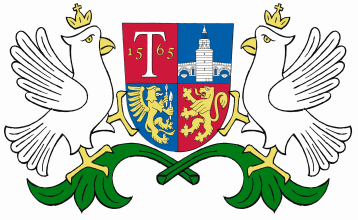 ОБЩИНА     ТРЯВНА    О Б Я В Л Е Н И ЕДО „ТРЕМА ГРУП“ ЕООД,  СОБСТВЕНИК НА ПОЗЕМЛЕН ИМОТ С ИДЕНТИФИКАТОР 73403.562.241 ПО КАДАСТРАЛНАТА КАРТА НА ГР. ТРЯВНА На основание чл. 129, ал. 2 от ЗУТ и във връзка с §4, ал. 2 от ДР на ЗУТ, съобщаваме на заинтересованите, че със заповед № 282/21.05.2019г. на Кмета на Община Трявна е одобрен Подробен устройствен план /ПУП/ – план за регулация и план за застрояване за поземлен имот с идентификатор 73403.562.228 по КК на гр. Трявна, местност „Ралопея“, с цел разделянето му на два нови имота: ПИ 73403.562.249 с отреждане „за помпена станция“ и ПИ 73403.562.250 с отреждане „за търговски и складови дейности“.    Заповедта може да бъде оспорена, съгласно чл. 215 от ЗУТ в 14-дневен срок от датата на обявлението чрез кмета на Община Трявна пред Административен съд гр. Габрово.23.05.2019г.гр. Трявна